ATUKULAEmail Id: atukula-394168@2freemail.com CAREER OBJECTIVE:-    To work in a challenging and responsible position where I can utilize   my knowledge and skills to contribute in your esteemed organization under guidance of professional team and to pursue a career in any reputed organization that offers adequate exposure in the areas those will explore my subject skills.SECURITY QUALIFICATION:-Certified by SecurityIndustry Regulatory Agency (SIRA) SIRA – FITNESS SIRA – BLS (BASICS LIFE SUPPORT ) SIRA – SECURITY SIRA – FIRE SAFETY DPA – POD (PEOPLE OF DETERMINATION) EDUCATION QUALIFICATION:-Diploma in computer hardware and networking with Zoom TECHNOLOGY EDUCATION Intermediate (Bi. P. C) from The BOARD OF INTERMEDIATE EDUCATION (A.P) INDIASSC from The A.P BOARD OF SECONDARY EDUCATION INDIAWORK EXPERIENCE:-2 years’ Experience in (BANK – DUBAI) as a Documents controller in PRD (PUBLIC RELATION DEPARTMENT).Collecting passports for applying for new visa for new joiners and Renewals. Applying for visa cancelationHaving end to end knowledge on process Handling the documents safety and giving back to concerned staff is priorityImageInternal communication to staff is managed and time to time follow up on status of visa and process updates will be given according. 2 years 6 months Experience in N. K COMPONENTS & BHD (Malaysia)  as a production clerkResponsibilities Provides clerical support for a manufacturing department, including filing, creating documents, data entry, and answering telephone calls. Organizes and maintains safety and training records. Maintains time sheetsRecord the production data, including volume produced consumption of raw materials, and quality control measures1 years experience in  AEGIS BPO COMPANIES (Hyderabad,India) as customer care service agentResponsibilities. Manage large amounts of inbound calls in a timely manner. Follow communication “scripts” when handling different topics. Identify customers' needs, clarify information, research every issue and provide solutions and/or alternatives. Seize opportunities to upsell products when they arise.2yerars experience as a system engineer in Life insurance company (Lic-India Hyderabad zone )To work as a computer hardware technician for Multi-Tech and utilize my skills in building custom computers, and providing installation, repair, and maintenance services to clients.Repairing hardware components of personal computers, laptops, and printersSuggested and provided information to clients on upgrading computer systemsRepaired printers, monitors, and hard drivesTECHNICAL SKILLS:-MS- Word, MS-EXCEL, MS-PowerPoint Outlook Computer Hardware and networking PERSONAL STRENGTHS:- Proactive, self starterFlexible Quick learnerHard Working PERSONAL PROFILE:-NAME			-    ATUKULA KIRANKUMARFather’s Name     -   ATUKULA KANTHAIAHDate of Birth		-   12-7-1989Gender 		-    MaleReligion		-    ChristianMarital Status.         - SingleNationality		-   IndianLanguages known	-   English, Hindi, TeluguPassport Number	-K4787634Passport Issue Date-    13/09/2012Passport Expiry	- 12/09/2022Visa status               -    visit visaDECELERATION: -I hereby declare that the above mentioned information is true to the best of my knowledge and belief    (AtukulaKiran Kumar) 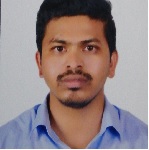 